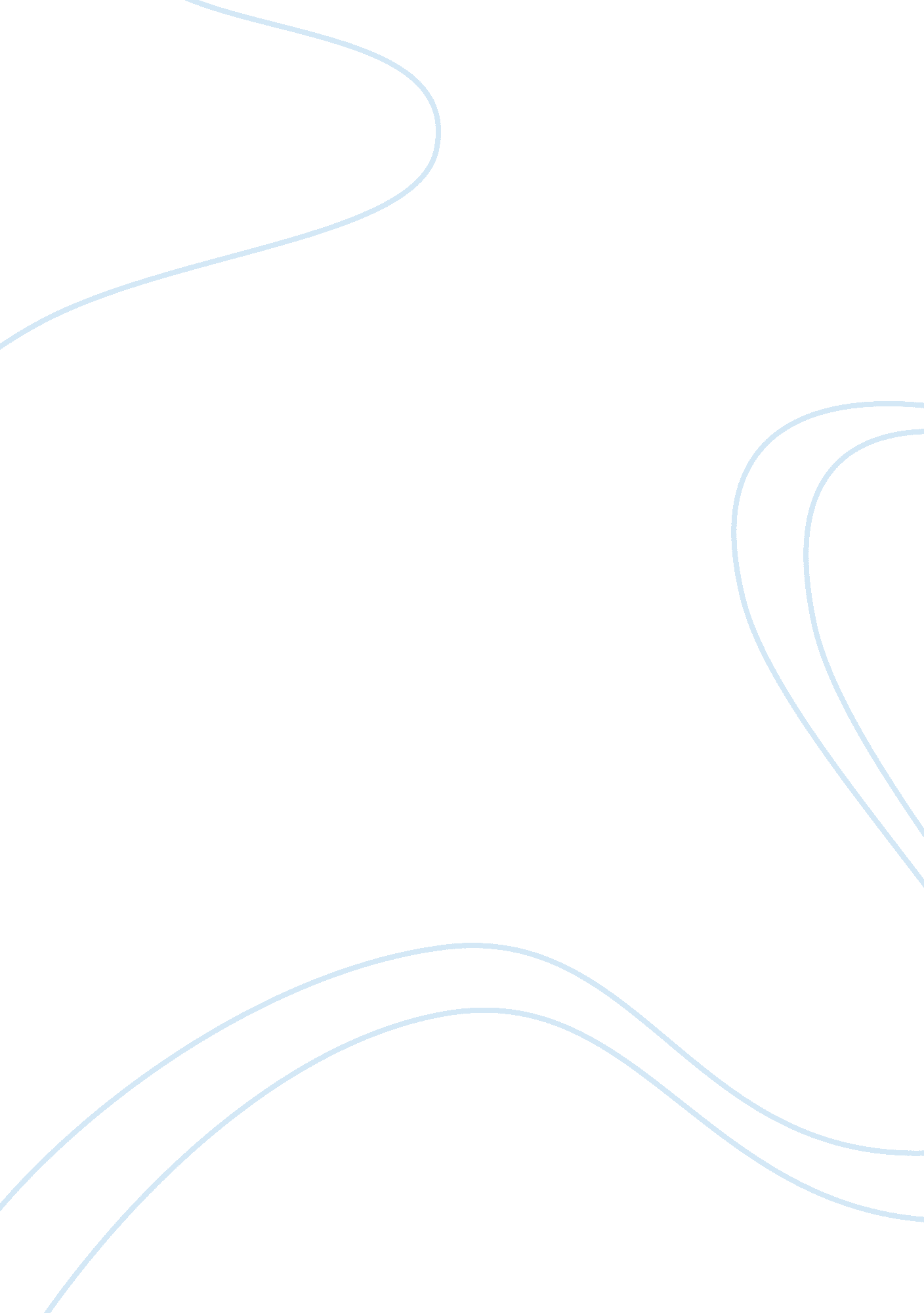 Case study of selected enterprises in terms of entrepreneurial strategies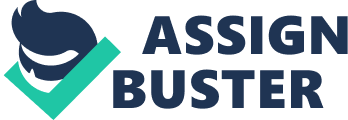 As Peter F. Drucker ( 2001 ) explains the entrepreneurial schemes as 'Being the fustest with the mostest ' which points out at the beginning of a leading place. Get downing a leading place is really hazardous though really worthwhile if it is successful. More schemes fall within the entrepreneurial schemes is 'Creative Imitation ' which wholly aims to organize leading and laterality. 'Finding and busying a specialised `` ecological niche '' ' is another scheme defines the purpose at control, altering the economic features of a merchandise, a market, or an industry and all these aim to make a client. This paper is the instance survey of selected endeavors in footings of entrepreneurial schemes that the endeavors have adopted. Case: 1. Image Cafe ImageCafe has ever been traveling through fiscal crises. ImageCafe is non lone endeavors but consequence of uninterrupted battle and Wooten 's consequence of larning from his errors. Clarence Wooten Jr. childhood dream to go rich had been a motive for his advanced head and set up a company that offers life engineering. His involvement in video games was exciting factor to take involvement in computing machine and life concern. His parents traveling for the occupation from one topographic point to another and frequent moves from one topographic point to another topographic point and systematically change contributed him for understanding the different people and different fortunes and this apprehension helped him to construct leading quality. Despite been potentially advanced and leading quality of Wooten, his companies went through problems and ended as failure. When he started his first company he was merely 20 and had passion to have his ain built endeavors. His first company Envision Design which he started at the age of 20 failed due to miss of life concern cognition or in other words due to miss of expertness cognition and accomplishments. However Envision Design failed he continued working and learned to better his accomplishments and extra-knowledge about the life. In this respect he learned SGI life package engineering which helped him subsequently to get down his 2nd company Metamorphosis. Metamorphosis was besides a failure for many grounds. The first ground of its failure was the deficiency of focal point on the individual end and working in spread manner, and other ground was that company was bring forthing low gross and holding fiscal jobs. Wooten 's passion to go entrepreneur ne'er died down and he analyzed the causes of the failure which he found the major ground of failure of the company. Subsequently on he took admittance into John Hopkins University to understand the finance and major constituents of concern growing. In the interim, clip was altering really fast and in 1995 coming of cyberspace has revolutionized the whole universe and concern was the most affected by it. Wooten realized that the demand of web site will bring on the companies to hold their web site developed ; therefore he decided to get down another venture, a web site developer company. That clip there were 4. 1 million commercial online services available in the market. He named the company ImageCafe and established it with Company built his web site which was liked by many people and investors showed involvement to put in the company. Company has systematically been gone through fiscal crisis and normally out of hard currency which has affected the production ability of the company. The merchandise quality of the company might be of good quality incorporated advanced thoughts and leading quality of Wooten, yet the ground that company is ever running out of hard currency in malice of holding large sum of capital may be related to misdirection or un proper planning from the direction. Case 2: Roxanne Quimby Roxanne Quimby had been from the household where everyone in the household worked for life but she ne'er liked to working because of her nature and attitude. She had learned from her male parent enterpriser accomplishments and ever liked to be an enterpriser. She had sold out her manus made trade and had experience to how an enterpriser is run. Due to her nature and skills she succeeded to set up a Bees house which produce different bees merchandise. Roxanne Quimby and Shavitz Burt portion 70 % and 30 % of its stock severally from the origin of the company. Company was seemingly imitated by both as Burt contributed his concern which comprised of 30 urtications and Quimby who had ever been motivated toward to be entrepreneur, difficult working and enterpriser accomplishments. Burt Shavitz had a concern of bring forthing bee with 30 urtications in Dexter Maine which he had purchased in 1973. In order to do this bee bring forthing a existent enterpriser Quimby and Shavitz shared $ 400 from their nest eggs and launched a honey and beeswax concern. It was the beginning of an enterpriser with Quimby enterpriser accomplishments and heads. Since Quimby had been an enterpriser minded because of her male parents ' influence, she was the most actively involved in the procedure of all production. Burt 's bees ' had $ 10, 000 sale in its first twelvemonth and in 1987 Burt ' bees ' made $ 81, 000 in gross revenues. This was the early success of Burt 's Bees ' as in 1989 it came at a sweeping show in Springfield, Massachusetts. In 1993, Burt 's Bees ' had 44 employees. Company merchandise was successful in all histories and doing net income every twelvemonth. The success of the company can be understood by this point that company ne'er needed to take loan for production. Quimby used to work and affect in all procedure like pouring and cresting. There was high cost in the transit of the merchandise from Maine to another portion of the province and consist demand for the merchandise requires addition in the employee while in local country there was deficit of expertness. Due to transport cost, deficiency of expertness in the vicinity and high paysheet revenue enhancements Burt 's Bees ' was decided to be moved to North Carolina. Time has brought many alterations in the merchandises scope of Burt 's Bees ' . Company had launched different many merchandises like tegument attention merchandises ; lip balm and other merchandise taper which was the first milepost of the company success. But here in North Carolina Company needed to alter its old merchandises and reshape the merchandises range. At the same clip Quimby considered over the enlargement of the company which was non possible without selling out of company 's portion. Case 3: Globant Along with the monthly gross 1 million and 600 employees, Globant was one of the largest independent Information Technology outsourcer. It was founded by four applied scientists in 2004. The chief vision with which it came out was to engage the best endowment and serve the high quality solution. This company was inspired by the Indian growing in the IT outsourcing sector. The major fright factor in the company 's competence was that the most of possible clients were non cognizant of the state Argentine and there was fright of cyber offense which is related to state name. One of the strengths of the company was its Management squad, which are professionally skilled in the several field of Business Management, Gross saless, Marketing, Information Technology and Gross saless industry, and Business Management for Technology industry. Company has another competitory advantage in footings of company 's policy of easing its employees and civilization of company was to construct the best working environment by supplying gratifying games, first-class nutrient, yoga categories and personal trainers. Company gave exceptional focal point on the employee in footings of developing linguistic communication proficiency. The vision of Globant is to supply high quality service to its client with best solution by expertness. To run into this scheme company hires a broad assortment of different background land technological information and accomplishments. The intent of engaging set of employees from different technological background is to supply any accomplishments in which client might be interested. For this purpose people of different cognition like Linux, Windows, Java, UNIX, NET, LAMP and prophet has been appointed with experience in system disposal. This can be concluded as utilizing planetary doctrine and utilizing local endowment. The services provided to the clients are offered as Software Development, Infrastructure Management, and Globalization. One of the grounds of the company success is the committedness with the clients and its fulfilment. Since early 1990s the development and growing in the IT sector has occurred and every company seek to hold its ain portal. This tendency has risen the chance for IT specializers to outsource these companies. For many old ages India and China has been centre of IT outsourcing sector but now it has developed in Latin America excessively. After 2000, the competition in IT outsourcing sector has unusually increased due to which labour rates in India and China increased on the other manus there is staff downsizing. IT outsourcing Industry has now good developed by 2006 and many companies are making concern in IT outsourcing. As Globant entered a period of fast growing in the many sections, it decided to concentrate on US markets because in US they already have bing clients. The following mark of Globant is hi-tech industry. To aim hi-tech industry geographically California would be best topographic point because there is immense hi-tech market and already bing companies which can convey the company many mentions clients. Globant has besides developed a measureable cognition of travel industry while working around the universe with its major clients. Company has besides realized that travel industry has experienced large alterations and shifted to other way in the recent old ages. Because for going people normally prefer to utilize fasted and convenient service and for this they use on-line travel engagement. Company has showed great competence so far in the field of IT outsourcing, hi-tech and travel e-commerce. Change and establishing new sections with clip is another competence company adopted to spread out the concern. Case 4: Indulgence Spa Merchandises Jimella after finishing her Master in business from Duke became Dawson 's main selling officer. Dawson 's Cosmetics was a long struggled company of her parents. The company was consequence of systematically hardworking and dedication of them. Since her parents ever believe in fiscal self efficiency of black they ever wanted to see their girls to taking attention of their household concern. Jimella had besides brought up in such environment where ego dependence was instead of import. She had learned from her parents the concern accomplishments in really early age. Jimella and her sister Angela had been take parting in the household concern since she was merely 11. In really immature age her they were encouraged by their parents to take part in household concern. At really childhood she had learned how to make door-to-door sale of merchandises. In 1993, Jimella 's sister Angela joined the company as legal advocate and after that company took over a decorative fabrication house doing it line of Dawson 's ' Cosmetics. Jimella established this concern and became president of the decorative division. In 1998, Jimella came up with new merchandise development program and changed the trade name name of merchandise as Indulgence. New trade name name Indulgence became a success and Jimella sought out new investors to spread out the concern. In 2003, she launched new gross revenues scheme and eliminates salary system for gross revenues representative. She was looking frontward to seeing her ain decorative scope offprint from Dawson 's Cosmetics. When she was main marketing officer of Cosmetic division she applied different gross revenues scheme to better the trade name gross revenues. She had learned these accomplishments from her parents. She gained the capital sum to hold her separate decorative scope from Dawson 's Cosmetic. To do this venture successful she had to work truly difficult and make new competitory selling schemes. She introduced spa merchandises with her decorative scope to develop completive scheme because other big decorative organisations were non offering watering place merchandises. She changed all and redesigned the merchandise usher having adult females of all races instead than merely black adult females. She used advertisement in national publication and bit by bit became national group of beauty adviser. She targeted fastest growing for the company and planned to pull 100 beauty advisers. Jimella kept working really hard and sharply to doing it fastest gross revenues merchandise the gross revenues of Indulgence in 2005 fell abruptly of outlooks. The ground of this short autumn could non be recognized yet it can be remarked as market ruin which reduced market sale of Indulgence watering place merchandises. Sale and selling schemes applied by Jimella may non be proved to be affectional to pull strings clients ' head. Another ground of this autumn in gross revenues might be described as uncompetitive in the market in malice of using effectual and executable schemes. 